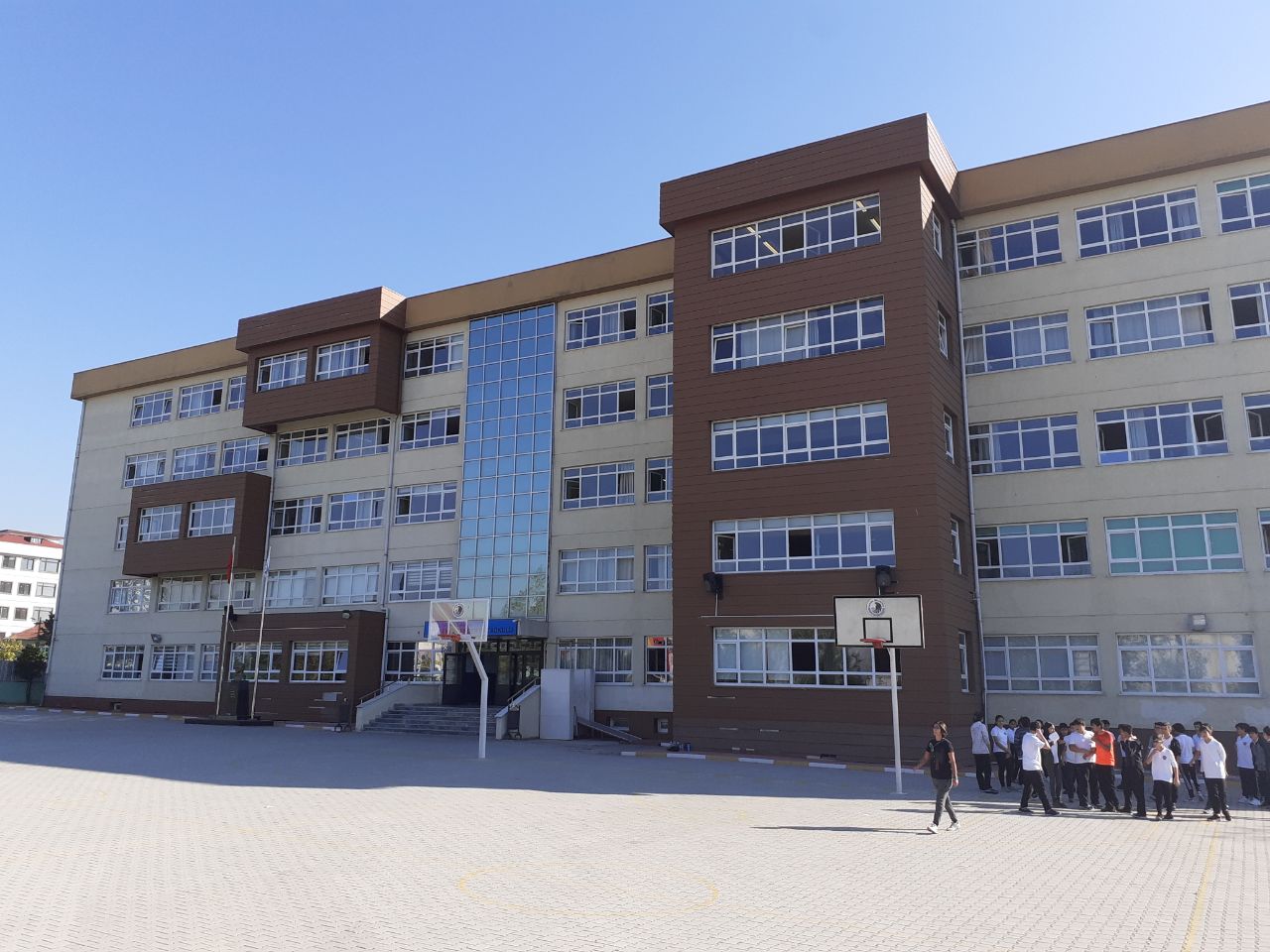 2022-2023EĞİTİM-ÖĞRETİM YILIEmir Sencer OrtaokuluBrifing DosyasıOkulun Tarihçesi:	Okulumuz Kartal ilçesinin şimdiki adıyla Yunus Mahallesinde 1979 yılında Yenimahalle İlkokulu adıyla eğitime başlamış,1997 yılından itibaren Emir Sencer İlköğretim Okulu adıyla eğitime devam etmiş olup 2013 yılında İSMEP kapsamında yıkılıp yeniden yapılan binası ile Emir Sencer Ortaokulu olarak eğitim öğretime devam etmektedir. Merkezi sayılabilecek bir mevkide bulunan okulumuz, 1192 öğrencisi ve 78 personeli tam gün eğitim yapmaktadır.Fiziki Koşullar:	 Okul binamız 10069 metre karelik alan üzerine 6860 metre kare altı kat betonarme olarak yapılmıştır. Bodrum katta konferans salonu, elektrik odası, kazan dairesi, bir adet yardımcı personel odası, sığınak vardır.Zemin katta; anasınıfı, kantin, derslikler/sınıflar, revir, özel eğitim odası, özel öğretim sınıfları, sistem odası, personel ve öğrenci lavaboları bulunmaktadırBirinci katta; müdür odası, derslikler, rehber öğretmen odası, öğretmenler odası, öğrenci ve öğretmen lavaboları, vardır.İkinci katta; müdür yardımcısı odası, memur odası, bilgisayar dersliği, derslikler, rehber öğretmen odası, öğrenci ve öğretmen lavaboları, vardır.Üçüncü katta; müdür yardımcısı odası, arşiv, fen ve teknoloji laboratuarı, kütüphane derslikler, rehber öğretmen odası, öğrenci ve öğretmen lavaboları, vardır.Dördüncü katta; müdür yardımcısı odası, konferans salonu, derslikler vardır.Okulumuz bahçesi yaklaşık üç bin iki yüz metrekareden oluşmaktadır. Bahçemizde; bekçi kulübesi, voleybol ve basketbol sahası, dinlenme bankları, otopark, Atatürk büstü, iki adet bayrak direği,  yeşil alan vardır.Okul Aile Birliği :İlgili yönetmelik gereği okulumuza ayni ve nakdi bağış alabilmeleri amacıyla kurulmuştur.Kültür ve Etkinlikler:	Öğrencilerin psikolojik ve sosyal gelişimine katkıda bulunmak amacıyla okulumuzda çeşitli kültür ve spor etkinlikleri yapılmaktadır. Sportif etkinlikler Beden Eğitimi öğretmeninin gözetiminde futbol,  voleybol, basketbol, masa tenisi, atletizm olarak düzenli bir şekilde yürütülmektedir. 	Okulumuzda ayrıca satranç, resim gibi aktiviteler de düzenli olarak yapılmaktadır. Resim dersi öğretmeni tarafından yıl içerisinde öğrencilerin çalışmalarının sergilendiği resim sergisi her yıl düzenlenmektedir.Okulun Öğrenci Kontenjanı:	Okulumuzun fiziki şartları, öğrencilerin özel durumları dikkate alınarak, 1200 öğrenci kontenjanına uygundur. 1192 öğrenci ile eğitim öğretime devam edilmektedirPersonel Durumu:	Okulumuzun tüm ihtiyaçlarını karşılamak üzere; 1 müdür,  3 müdür yardımcısı, 77 öğretmen,1 memur, 1 güvenlik elemanı, 4 yardımcı personel istihdam edilmektedir. YAKIN HEDEFLEROkulumuzdan mezun olan öğrencilerin eğitimlerinin takip edilmesiEtik ve ahlak değerlerine önem veren bireyler yetiştirmekUZAK HEDEFLERSpor ve Sanat yarışmalarında derece yapmak.İHTİYAÇLAR     1.    Kapalı spor salonu                                                                                        	            Ali KEYFOĞLU		              Okul MüdürüİLETİŞİM BİLGİLERİİLETİŞİM BİLGİLERİİLETİŞİM BİLGİLERİİLETİŞİM BİLGİLERİ   ADI SOYADI                       GÖREVİ                  KURUMU            CEP TELEFONU   ADI SOYADI                       GÖREVİ                  KURUMU            CEP TELEFONU   ADI SOYADI                       GÖREVİ                  KURUMU            CEP TELEFONU   ADI SOYADI                       GÖREVİ                  KURUMU            CEP TELEFONUAli KEYFOĞLUOkul MüdürüMEB--Feyza KARAATLIMüdür YardımcısıMEB--Muhammed KAVGACIMüdür YardımcısıMEB--Özlem KARAKUŞMüdür YardımcısıMEB--ADRES BİLGİLERİEmir Sencer OrtaokuluYunus Mah. Demokrasi Cd. Istranca Sk. No:30 Kartal / İSTANBULOkulunOkulunTelefon Numarası216-353 81 33Faks Numarası0216 387 44 32E-posta emirsencerorta@gmail.comWeb Sitesiemirsencerorta.meb.k12.trGENEL BİLGİLERGENEL BİLGİLEREğitim ve Öğretime Açıldığı Yıl2013Vergi Kimlik Numarası3340535552Öğretim ŞekliTam ÖğretimOkulun Yabancı DiliİngilizceBİNA DONANIM BİLGİLERİBİNA DONANIM BİLGİLERİKat Sayısı6 KatDerslik Sayısı45Ana Sınıfı Derslik Sayısı1Mutfak1Fen ve Teknoloji Laboratuvarı1Bilgisayar Odası1Kütüphane1Kitap Sayısı500-600Spor Salonu--Konferans Salonu2Masatenisi Oyun Masası5Rehberlik Odası3Okul – Aile Birliği Odası--Hizmetli Odası4Öğretmenler Odası1İdari Oda4Danışma--Okulun Yüzölçümü (Kapalı Alan)6860 m2Okul Bahçesinin Yüzölçümü (Açık Alan)9958.21 m2EĞİTİM VE ÖĞRETİM BİLGİLERİEĞİTİM VE ÖĞRETİM BİLGİLERİEĞİTİM VE ÖĞRETİM BİLGİLERİEĞİTİM VE ÖĞRETİM BİLGİLERİEĞİTİM VE ÖĞRETİM BİLGİLERİEĞİTİM VE ÖĞRETİM BİLGİLERİOkulda Yürütülen Projeler1. Umudum Öğretmenim2. Beyaz Bayrak Projesi3. Eğitimde İyi Örnekler4. E-Twinning5- Hazerfen Projesi1. Umudum Öğretmenim2. Beyaz Bayrak Projesi3. Eğitimde İyi Örnekler4. E-Twinning5- Hazerfen Projesi1. Umudum Öğretmenim2. Beyaz Bayrak Projesi3. Eğitimde İyi Örnekler4. E-Twinning5- Hazerfen Projesi1. Umudum Öğretmenim2. Beyaz Bayrak Projesi3. Eğitimde İyi Örnekler4. E-Twinning5- Hazerfen Projesi1. Umudum Öğretmenim2. Beyaz Bayrak Projesi3. Eğitimde İyi Örnekler4. E-Twinning5- Hazerfen ProjesiOkulda Yürütülen Avrupa Birliği Projeleri Comennius Comennius Erasmus Erasmus LinguaOkulda Yürütülen Avrupa Birliği Projeleri Leonard Da Vinci Leonard Da Vinci Arion ArionYürütülen Egzersiz (Kurs) Çalışmaları Drama Müzik Müzik Halk oyunları Halk oyunlarıYürütülen Egzersiz (Kurs) Çalışmaları Badminton Masatenisi MasatenisiYürütülen Egzersiz (Kurs) Çalışmaları Satranç İzcilik İzcilik Futbol FutbolTepegöz----------Projeksiyon22222Bilgisayar (PC)2727272727Notebook11111Kütüphanedeki Kitap Sayısı800-900800-900800-900800-900800-900Aylık Okunan Kitap Sayısı----------ÖĞRENCİ SAYILARI ÖĞRENCİ SAYILARI ÖĞRENCİ SAYILARI ÖĞRENCİ SAYILARI 2019-20202020-20212021-20225. Sınıflar2932543146. Sınıflar2673232607. Sınıflar2552572908. Sınıflar330290285Özel Eğitim262228Anasınıfı202013Toplam117111661190SINIF ŞUBE SAYILARISINIF ŞUBE SAYILARISINIF ŞUBE SAYILARISINIF ŞUBE SAYILARI2019-20202020-20212021-2022Anasınıfı1115. Sınıflar109116. Sınıflar81097. Sınıflar89108. Sınıflar101010Özel Eğitim444Toplam414245BİR ÜST ÖĞRENİME LGS PUANINA GÖRE YERLEŞEN ÖĞRENCİ SAYILARIBİR ÜST ÖĞRENİME LGS PUANINA GÖRE YERLEŞEN ÖĞRENCİ SAYILARIBİR ÜST ÖĞRENİME LGS PUANINA GÖRE YERLEŞEN ÖĞRENCİ SAYILARIOkul Türü             2019-2020Mezun Sayısı: 330             2020-2021Mezun Sayısı: 290Okul TürüYerleşenYerleşenFen Lisesi11Sosyal Bilimler LisesiAnadolu Öğretmen LisesiAnadolu Güzel Sanatlar ve Spor LisesiAnadolu Lisesi1018Anadolu  Meslek LisesiAnadolu Ticaret ve Turizm Meslek LisesiAnadolu İmam Hatip LisesiÖzel KolejToplam1119BİR ÜST ÖĞRENİME YERLEŞEN ÖĞRENCİ SAYILARIBİR ÜST ÖĞRENİME YERLEŞEN ÖĞRENCİ SAYILARIBİR ÜST ÖĞRENİME YERLEŞEN ÖĞRENCİ SAYILARIOkul Türü2019-2020Mezun Sayısı: 3302020-2021Mezun Sayısı: 290Okul TürüYerleşenYerleşenYerel Yerleştirme ile Yerleşen Öğrenci 309271PERSONEL SAYILARI PERSONEL SAYILARI PERSONEL SAYILARI PERSONEL SAYILARI PERSONEL SAYILARI PERSONEL SAYILARI PERSONEL SAYILARI KadroluSözleşmeliOABGeçici Personel(4/c)Usta ÖğreticiGörevlendirmeToplamMüdür1––––1Müdür Yardımcısı3–––--3Okul Öncesi1--------1Rehber Öğretmen3–––--3Beden Eğitimi6––––6Din Kültürü ve Ahlak Bilgisi4–––--4Fen ve Teknoloji8––––8Görsel Sanatlar2–––-- 2Teknoloji-Tasarım3–-––3İngilizce10–––--10Matematik11––––11Müzik2––––2Sosyal Bilgiler5-––--5Türkçe11–––--11Bilişim Teknolojileri2––––2Özel eğitim4---------37Hizmetli--5--––5Memur1––––1Güvenlik--1------1Toplam77600386